Zagadnienia na zjazd 9/10 maja 2020Temat: Współczesne konflikty międzynarodowe.Konflikt ma miejsce wówczas, gdy między dwoma lub większą liczbą podmiotów występują sprzeczności wynikające z różnicy interesów. Konflikt międzynarodowy na ogół poprzedza narastająca sprzeczność interesów i antagonizm. W zależności od sytuacji i eskalacji napięcia przedmiot konfliktu może pojawiać się zarówno stopniowo, jak i gwałtownie. Dochodzi do niego wówczas, gdy strony podejmują działania polityczne, ekonomiczne bądź militarne w celu narzucenia swoich racji. Ważną rolę w tym procesie odgrywa zachowanie stron konfliktu, ponieważ biorąc pod uwagę to kryterium, możemy dokonać podziału na konflikty słowne, w postaci protestu, sprzeciwu, groźby oraz akcje konfliktowe, które mogą się przejawiać w postaci zerwania stosunków dyplomatycznych, demonstracji siły bądź bezpośredniego jej użycia.Rodzaje  konfliktów:I. Konflikty międzynarodowe1. Konflikt międzynarodowy jest najostrzejszą forma sporu międzynarodowegoa. użycie siłyb. konflikt zbrojnyc. wojna2. Główne przyczyny współczesnych konfliktów zbrojnycha. konflikty etniczne i narodoweb. konflikty kulturowec. konflikty religijne3. Klasyfikacje konfliktów:a. ze względu na reakcję stron:– konflikty werbalne– akcje konfliktoweb. ze względu na status stron– konflikty międzynarodowe– konflikty wewnętrznec. ze względu na zasięg terytorialny– konflikty lokalne– konflikty globalne– konflikty regionalned. ze względu na skalę interesów i zaangażowanie wielkich mocarstw:– konflikty wewnątrzblokowe– konflikty peryferyjne– konflikty regionalne o dużym zasięgu– konflikty światoweWybrane konflikty:Ukraińsko- rosyjski Krym i Donbas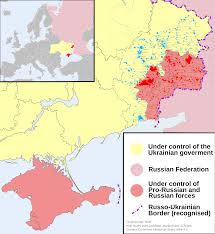 b) 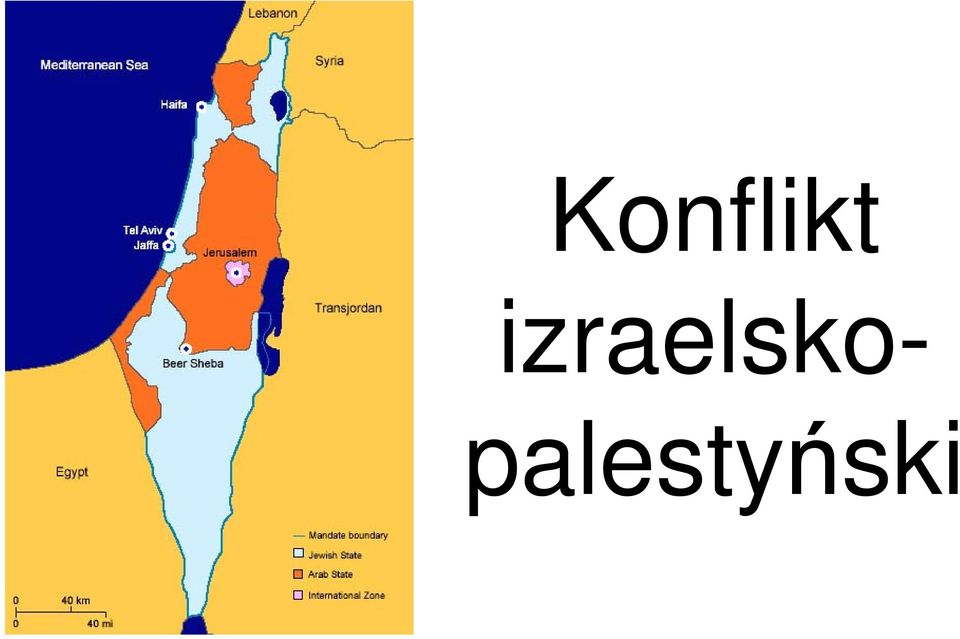 c) Indyjsko- pakistański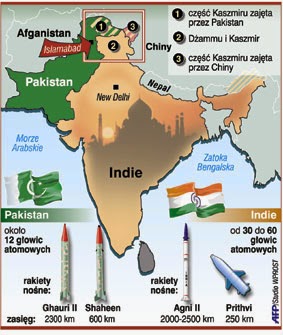 d)  Koreański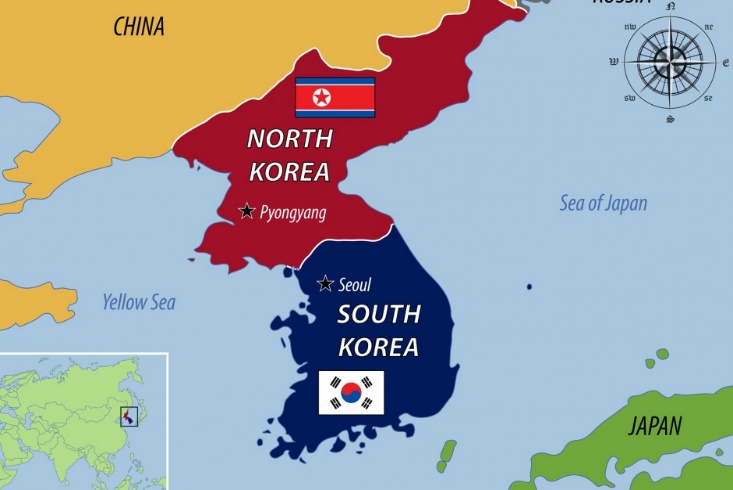 e) Syryjski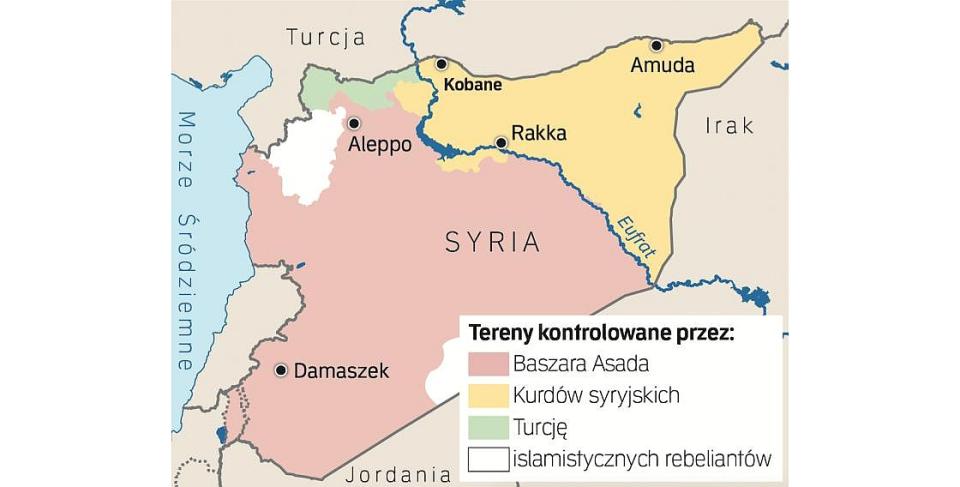 Temat: Organizacja Narodów Zjednoczonych i jej rola w świecie. Flaga ONZ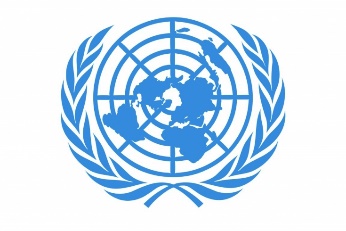 Organizacja Narodów Zjednoczonych jest bezpośrednią spadkobierczynią Ligi Narodów, pierwszej uniwersalnej organizacji międzynarodowej. Pomysł powołania ONZ narodził się podczas wspólnych obrad trzech mocarstw sprzymierzonych w walce z Niemcami hitlerowskimi: Wielką Brytanią, ZSRR i USA na konferencjach w Teheranie (1943), Waszyngtonie (1944), Jałcie (1945) i Poczdamie (1945).
Na konferencji w Nowym Jorku, rozpoczętej w kwietniu 1945, przyjęto Kartę Narodów Zjednoczonych, będącą dokumentem programowym organizacji. Wraz z jej wejściem w życie, 24 października 1945 roku powstała ONZ z siedzibą główną w Nowym Jorku.Cele ONZCele statutowe ONZ zostały określone w Artykule 1 Karty Narodów Zjednoczonych. Są to:
- utrzymanie międzynarodowego ładu i bezpieczeństwa
- rozwijanie przyjaznych stosunków między narodami
- rozwiązywanie problemy międzynarodowe o charakterze gospodarczym, kulturalnym lub humanitarnym
- popieranie praw człowiekaStruktura ONZ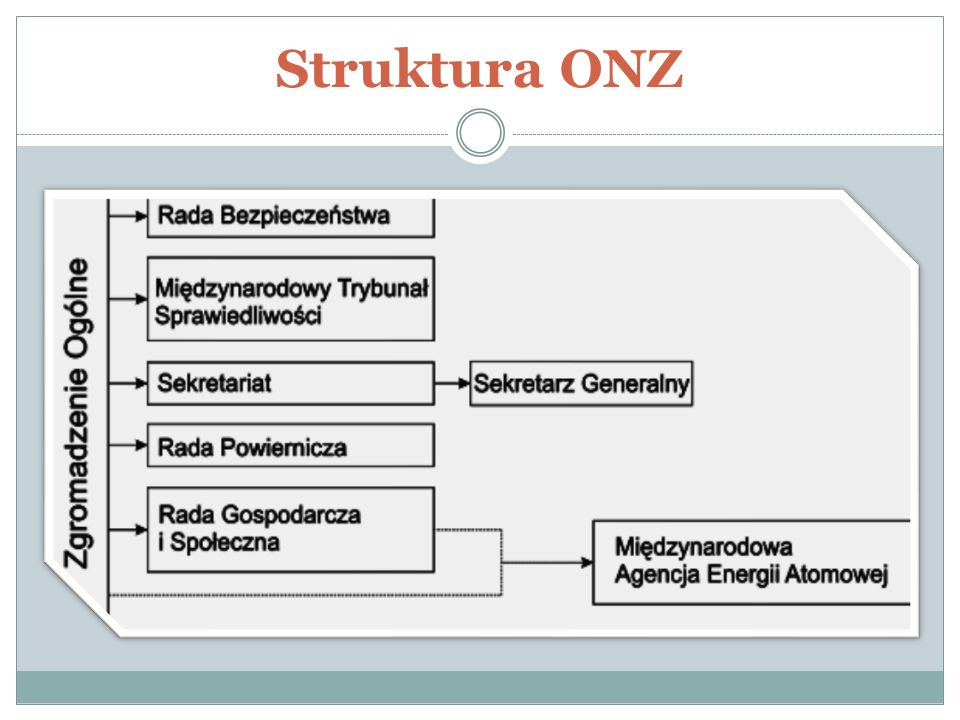 Wybrane agendy(wyspecjalizowane organizacje) ONZ: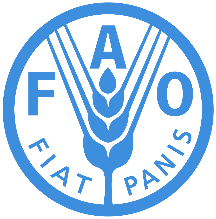 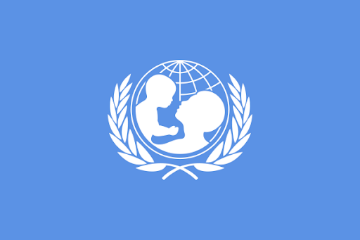 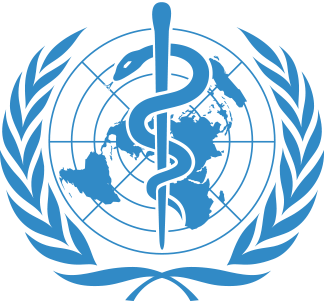 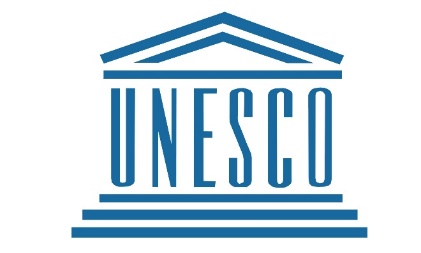         FAO                            UNICEF                           WHO                          UNESCOPrzydatne linki: http://www.unic.un.org.pl/https://epodreczniki.pl/a/organizacja-narodow-zjednoczonych-pokoj---bezpieczenstwo---wspolpraca/DZQdyJUU7